Quick Reference Guide:  FD 50 	Note:  Terminal may prompt for more or less actions than listed here, depending on setup.  
   SALE / SWIPEDTouch CreditTouch SaleSwipe card or key card # EnterKey sale amount EnterKey tip amount EnterPrint Customer Receipt? * Yes or NoPress Clear to return to idle prompt**TIP ADJUSTTouch CreditTouch TipKey transaction number EnterTouch EditKey tip amount EnterREFUNDTouch creditTouch refundSwipe card or key card # EnterKey server ID EnterKey refund amount EnterVOIDTouch CreditTouch More 3 timesTouch Void TransKey Invoice # EnterTouch VoidVoid Trans? Yes or No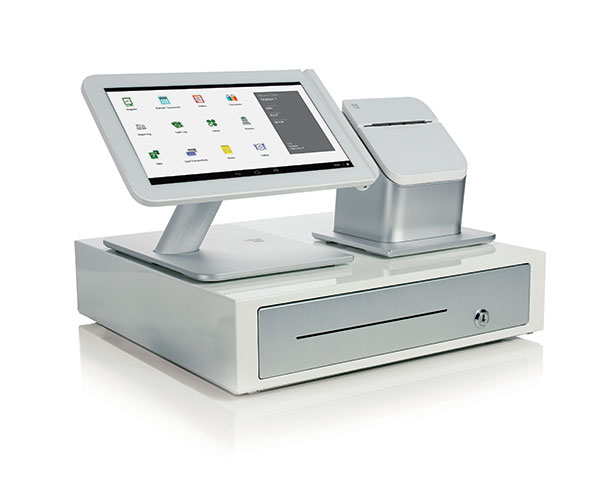 REPRINT RECEIPTTouch CreditTouch More 2 timesTouch ReprintKey invoice # or press Enter for last Transaction EnterPrint Cust receipt Yes or NoBATCH REPORTS (FOR TRANSACTIONS NOT    YET SETTLED) Touch CreditTouch More 2 timesTouch View Report or Print ReportTouch desired report to view or printIf viewing, choose to view by server ID or transactionIf viewing, press Next to scrollBATCH SETTLETouch Credit	Touch MoreTouch CloseConfirm totals Yes or NoPrinting a customer receipt is an option for all transactions** Press Clear to return to idle prompt after    any function.** A forced transaction may occur only after obtaining an authorization codeEither by authorization or by performing an Authorization Only.Manually Enter a Credit Card ChargePress CreditPress SaleEnter card number using the keysWhen prompted to enter the expiration date enter it using the keypad